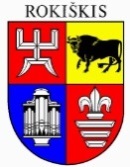 ROKIŠKIO rajono savivaldybėS TARYBASPRENDIMASDĖL ROKIŠKIO RAJONO SAVIVALDYBĖS TARYBOS 2023 M. GEGUŽĖS 25 D. SPRENDIMO NR. TS-154 „DĖL ROKIŠKIO RAJONO SAVIVALDYBĖS SMULKAUS IR VIDUTINIO VERSLO PLĖTROS PROGRAMOS VERTINIMO KOMISIJOS PATVIRTINIMO“ PAKEITIMO2024 m. vasario 15 d. Nr. TS-33RokiškisVadovaudamasi Lietuvos Respublikos vietos savivaldos įstatymo 15 straipsnio 2 dalies 4 punktu, 22 straipsnio 3 ir 4 dalimis, Rokiškio rajono savivaldybės taryba nusprendžia:Pakeisti Rokiškio rajono savivaldybės tarybos 2023 m. gegužės 25 d. sprendimo Nr. TS-154 „Dėl Rokiškio rajono savivaldybės smulkaus ir vidutinio verslo plėtros programos vertinimo komisijos patvirtinimo“ 1 punktą ir išdėstyti jį taip:„1. Patvirtinti Rokiškio rajono savivaldybės smulkaus ir vidutinio verslo plėtros programos vertinimo komisiją (toliau – komisija): 	Andrius Burnickas – Rokiškio rajono savivaldybės tarybos narys, komisijos pirmininkas; Laimis Magyla – Rokiškio rajono savivaldybės tarybos narys, komisijos pirmininko pavaduotojas; Birutė Bagdonienė – Rokiškio jaunimo organizacijų sąjungos „Apvalus stalas“ prezidentė, komisijos narė; Jurgita Blaževičiūtė – Rokiškio rajono savivaldybės administracijos Strateginio planavimo ir investicijų skyriaus vedėja, komisijos narė;Valerijus Rancevas – Rokiškio rajono savivaldybės administracijos direktorius, komisijos narys; Giedrius Rimkus – asociacijos „Rokiškio verslo klubas” narys, komisijos narys; Regina Strumskienė – Rokiškio rajono savivaldybės administracijos Teisės ir personalo skyriaus vedėja, komisijos narė.“Savivaldybės meras				            		Ramūnas GodeliauskasReda Ruželienė